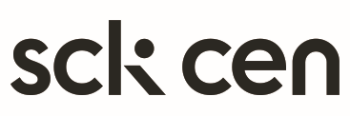 SCK CENTOEGANGSCONTROLESCK CENTOEGANGSCONTROLESCK CENTOEGANGSCONTROLESCK CENTOEGANGSCONTROLESCK CENTOEGANGSCONTROLESCK CENTOEGANGSCONTROLESCK CENTOEGANGSCONTROLEBoeretang 200, 2400 MOLBoeretang 200, 2400 MOLBoeretang 200, 2400 MOLBoeretang 200, 2400 MOLBoeretang 200, 2400 MOLBoeretang 200, 2400 MOLBoeretang 200, 2400 MOLTel:  +32 (0) 14-33.20.13Tel:  +32 (0) 14-33.20.13Tel:  +32 (0) 14-33.20.13Tel:  +32 (0) 14-33.20.13Tel:  +32 (0) 14-33.20.13Tel:  +32 (0) 14-33.20.13Tel:  +32 (0) 14-33.20.13Email: toegang@sckcen.beEmail: toegang@sckcen.beEmail: toegang@sckcen.beEmail: toegang@sckcen.beEmail: toegang@sckcen.beEmail: toegang@sckcen.beEmail: toegang@sckcen.beDocument D Document D Document D Document D Document D Document D Document D Document D Document D Document D Document D Document D Document D Document D Document D Document D Document D Document D Document D DOSISBESTAND VAN WERKNEMERS BEROEPSHALVE BLOOTGESTELD AAN IONISERENDE STRALINGDOSISBESTAND VAN WERKNEMERS BEROEPSHALVE BLOOTGESTELD AAN IONISERENDE STRALINGDOSISBESTAND VAN WERKNEMERS BEROEPSHALVE BLOOTGESTELD AAN IONISERENDE STRALINGDOSISBESTAND VAN WERKNEMERS BEROEPSHALVE BLOOTGESTELD AAN IONISERENDE STRALINGDOSISBESTAND VAN WERKNEMERS BEROEPSHALVE BLOOTGESTELD AAN IONISERENDE STRALINGDOSISBESTAND VAN WERKNEMERS BEROEPSHALVE BLOOTGESTELD AAN IONISERENDE STRALINGDOSISBESTAND VAN WERKNEMERS BEROEPSHALVE BLOOTGESTELD AAN IONISERENDE STRALINGDOSISBESTAND VAN WERKNEMERS BEROEPSHALVE BLOOTGESTELD AAN IONISERENDE STRALINGDOSISBESTAND VAN WERKNEMERS BEROEPSHALVE BLOOTGESTELD AAN IONISERENDE STRALINGDOSISBESTAND VAN WERKNEMERS BEROEPSHALVE BLOOTGESTELD AAN IONISERENDE STRALINGDOSISBESTAND VAN WERKNEMERS BEROEPSHALVE BLOOTGESTELD AAN IONISERENDE STRALINGDOSISBESTAND VAN WERKNEMERS BEROEPSHALVE BLOOTGESTELD AAN IONISERENDE STRALINGDOSISBESTAND VAN WERKNEMERS BEROEPSHALVE BLOOTGESTELD AAN IONISERENDE STRALINGDOSISBESTAND VAN WERKNEMERS BEROEPSHALVE BLOOTGESTELD AAN IONISERENDE STRALINGDOSISBESTAND VAN WERKNEMERS BEROEPSHALVE BLOOTGESTELD AAN IONISERENDE STRALINGDOSISBESTAND VAN WERKNEMERS BEROEPSHALVE BLOOTGESTELD AAN IONISERENDE STRALINGDOSISBESTAND VAN WERKNEMERS BEROEPSHALVE BLOOTGESTELD AAN IONISERENDE STRALINGDOSISBESTAND VAN WERKNEMERS BEROEPSHALVE BLOOTGESTELD AAN IONISERENDE STRALINGDOSISBESTAND VAN WERKNEMERS BEROEPSHALVE BLOOTGESTELD AAN IONISERENDE STRALINGDOSIS OVER DE LAATSTE 5 KALENDERJARENDOSIS OVER DE LAATSTE 5 KALENDERJARENDOSIS OVER DE LAATSTE 5 KALENDERJARENDOSIS OVER DE LAATSTE 5 KALENDERJARENDOSIS OVER DE LAATSTE 5 KALENDERJARENDOSIS OVER DE LAATSTE 5 KALENDERJARENDOSIS OVER DE LAATSTE 5 KALENDERJARENDOSIS OVER DE LAATSTE 5 KALENDERJARENDOSIS OVER DE LAATSTE 5 KALENDERJARENDOSIS OVER DE LAATSTE 5 KALENDERJARENDOSIS OVER DE LAATSTE 5 KALENDERJARENDOSIS OVER DE LAATSTE 5 KALENDERJARENDOSIS OVER DE LAATSTE 5 KALENDERJARENDOSIS OVER DE LAATSTE 5 KALENDERJARENDOSIS OVER DE LAATSTE 5 KALENDERJARENDOSIS OVER DE LAATSTE 5 KALENDERJARENDOSIS OVER DE LAATSTE 5 KALENDERJARENDOSIS OVER DE LAATSTE 5 KALENDERJARENDOSIS OVER DE LAATSTE 5 KALENDERJARENIdentificatie van de werkgever	Identificatie van de werkgever	Identificatie van de werkgever	Identificatie van de werkgever	Identificatie van de werkgever	Identificatie van de werkgever	Identificatie van de werkgever	Identificatie van de werkgever	Identificatie van de werkgever	Identificatie van de werkgever	Identificatie van de werkgever	Identificatie van de werkgever	Identificatie van de werkgever	Identificatie van de werkgever	Identificatie van de werkgever	Identificatie van de werkgever	Identificatie van de werkgever	Identificatie van de werkgever	Identificatie van de werkgever	Firma:Firma:Firma:Datum:Datum:Datum:Datum:Datum:   -    -        -    -        -    -        -    -        -    -     Straat:Straat:Straat:Nummer:Nummer:Nummer:Bus:Postcode:Postcode:Postcode:Gemeente:Gemeente:Land:Land:Land:e-mail:Telefoon:Telefoon:Telefoon:Fax:Identificatie van de werknemer		Identificatie van de werknemer		Identificatie van de werknemer		Identificatie van de werknemer		Identificatie van de werknemer		Identificatie van de werknemer		Identificatie van de werknemer		Identificatie van de werknemer		Identificatie van de werknemer		Identificatie van de werknemer		Identificatie van de werknemer		Identificatie van de werknemer		Identificatie van de werknemer		Identificatie van de werknemer		Identificatie van de werknemer		Identificatie van de werknemer		Identificatie van de werknemer		Identificatie van de werknemer		Identificatie van de werknemer		Naam:Naam:Naam:Voornaam:Voornaam:Geboortedatum:Geboortedatum:Geboortedatum:Geslacht:Rijksregisternummer:Rijksregisternummer:Rijksregisternummer:Naam en handtekening verantwoordelijke:     Naam en handtekening verantwoordelijke:     Naam en handtekening verantwoordelijke:     Naam en handtekening verantwoordelijke:     Naam en handtekening verantwoordelijke:     Naam en handtekening verantwoordelijke:     Naam en handtekening verantwoordelijke:     Naam en handtekening verantwoordelijke:     JAAR*Uitwendige blootstelling (mSv)Uitwendige blootstelling (mSv)Uitwendige blootstelling (mSv)Uitwendige blootstelling (mSv)Uitwendige blootstelling (mSv)Inwendige blootstelling (mSv) Inwendige blootstelling (mSv) Inwendige blootstelling (mSv) Inwendige blootstelling (mSv) Inwendige blootstelling (mSv) Inwendige blootstelling (mSv) Inwendige blootstelling (mSv) Inwendige blootstelling (mSv) Inwendige blootstelling (mSv) Inwendige blootstelling (mSv) JAAR*GEHEELGEHEELGEDEELTELIJKGEDEELTELIJKGEDEELTELIJKRadio-nuclide(n)Radio-nuclide(n)Radio-nuclide(n)Equivalente volgdosis voor specifieke organenEquivalente volgdosis voor specifieke organenEquivalente volgdosis voor specifieke organenEquivalente volgdosis voor specifieke organenEffectieve Dosis (mSv)*Effectieve Dosis (mSv)*Effectieve Dosis (mSv)*JAAR*Hele Lichaams-dosisHuid DosisOoglens DosisLedemaat DosisLedemaat DosisEffectieve volgdosis gevolg van interne radionuclidenEffectieve volgdosis gevolg van interne radionuclidenRadio-nuclide(n)Radio-nuclide(n)Radio-nuclide(n)Equivalente volgdosis voor specifieke organenEquivalente volgdosis voor specifieke organenEquivalente volgdosis voor specifieke organenEquivalente volgdosis voor specifieke organenEffectieve Dosis (mSv)*Effectieve Dosis (mSv)*Effectieve Dosis (mSv)*20     20     20     20     20     * Verplicht in te vullen; andere waarden enkel in voorkomend geval.Voor elke werknemer die werkzaamheden binnen de gecontroleerde of bewaakte zone van het SCK CEN wil uitvoeren, dient u dit formulier volledig en correct ingevuld, gehandtekend te bezorgen aan de Toegangscontrole van het SCK CEN (zie contactgegevens bovenaan).Deze informatie is 12 maanden geldig op voorwaarde dat er alleen blootstelling was op de site van het SCK CEN. Deze informatie moet indien nodig worden vernieuwd na een interventie in een gecontroleerde zone op een andere nucleaire site. Indien er in de periode tussen het opstellen van het formulier en de aanvang van de werken bij SCK CEN enige wijziging mocht optreden in het dosisbestand, dient voor de betrokken werknemer(s) voor de aanvang van de werken een nieuw en geactualiseerd dosisbestand te worden overgemaakt.Artikel 37 quater 3° van KB van 20 juli 2001 van het op de hoogte brengen van de exploitant of, bij ontstentenis, het ondernemingshoofd of de buitenlandse onderneming, voorafgaand aan de uitvoering van een opdracht met blootstellingsrisico.* Verplicht in te vullen; andere waarden enkel in voorkomend geval.Voor elke werknemer die werkzaamheden binnen de gecontroleerde of bewaakte zone van het SCK CEN wil uitvoeren, dient u dit formulier volledig en correct ingevuld, gehandtekend te bezorgen aan de Toegangscontrole van het SCK CEN (zie contactgegevens bovenaan).Deze informatie is 12 maanden geldig op voorwaarde dat er alleen blootstelling was op de site van het SCK CEN. Deze informatie moet indien nodig worden vernieuwd na een interventie in een gecontroleerde zone op een andere nucleaire site. Indien er in de periode tussen het opstellen van het formulier en de aanvang van de werken bij SCK CEN enige wijziging mocht optreden in het dosisbestand, dient voor de betrokken werknemer(s) voor de aanvang van de werken een nieuw en geactualiseerd dosisbestand te worden overgemaakt.Artikel 37 quater 3° van KB van 20 juli 2001 van het op de hoogte brengen van de exploitant of, bij ontstentenis, het ondernemingshoofd of de buitenlandse onderneming, voorafgaand aan de uitvoering van een opdracht met blootstellingsrisico.* Verplicht in te vullen; andere waarden enkel in voorkomend geval.Voor elke werknemer die werkzaamheden binnen de gecontroleerde of bewaakte zone van het SCK CEN wil uitvoeren, dient u dit formulier volledig en correct ingevuld, gehandtekend te bezorgen aan de Toegangscontrole van het SCK CEN (zie contactgegevens bovenaan).Deze informatie is 12 maanden geldig op voorwaarde dat er alleen blootstelling was op de site van het SCK CEN. Deze informatie moet indien nodig worden vernieuwd na een interventie in een gecontroleerde zone op een andere nucleaire site. Indien er in de periode tussen het opstellen van het formulier en de aanvang van de werken bij SCK CEN enige wijziging mocht optreden in het dosisbestand, dient voor de betrokken werknemer(s) voor de aanvang van de werken een nieuw en geactualiseerd dosisbestand te worden overgemaakt.Artikel 37 quater 3° van KB van 20 juli 2001 van het op de hoogte brengen van de exploitant of, bij ontstentenis, het ondernemingshoofd of de buitenlandse onderneming, voorafgaand aan de uitvoering van een opdracht met blootstellingsrisico.* Verplicht in te vullen; andere waarden enkel in voorkomend geval.Voor elke werknemer die werkzaamheden binnen de gecontroleerde of bewaakte zone van het SCK CEN wil uitvoeren, dient u dit formulier volledig en correct ingevuld, gehandtekend te bezorgen aan de Toegangscontrole van het SCK CEN (zie contactgegevens bovenaan).Deze informatie is 12 maanden geldig op voorwaarde dat er alleen blootstelling was op de site van het SCK CEN. Deze informatie moet indien nodig worden vernieuwd na een interventie in een gecontroleerde zone op een andere nucleaire site. Indien er in de periode tussen het opstellen van het formulier en de aanvang van de werken bij SCK CEN enige wijziging mocht optreden in het dosisbestand, dient voor de betrokken werknemer(s) voor de aanvang van de werken een nieuw en geactualiseerd dosisbestand te worden overgemaakt.Artikel 37 quater 3° van KB van 20 juli 2001 van het op de hoogte brengen van de exploitant of, bij ontstentenis, het ondernemingshoofd of de buitenlandse onderneming, voorafgaand aan de uitvoering van een opdracht met blootstellingsrisico.* Verplicht in te vullen; andere waarden enkel in voorkomend geval.Voor elke werknemer die werkzaamheden binnen de gecontroleerde of bewaakte zone van het SCK CEN wil uitvoeren, dient u dit formulier volledig en correct ingevuld, gehandtekend te bezorgen aan de Toegangscontrole van het SCK CEN (zie contactgegevens bovenaan).Deze informatie is 12 maanden geldig op voorwaarde dat er alleen blootstelling was op de site van het SCK CEN. Deze informatie moet indien nodig worden vernieuwd na een interventie in een gecontroleerde zone op een andere nucleaire site. Indien er in de periode tussen het opstellen van het formulier en de aanvang van de werken bij SCK CEN enige wijziging mocht optreden in het dosisbestand, dient voor de betrokken werknemer(s) voor de aanvang van de werken een nieuw en geactualiseerd dosisbestand te worden overgemaakt.Artikel 37 quater 3° van KB van 20 juli 2001 van het op de hoogte brengen van de exploitant of, bij ontstentenis, het ondernemingshoofd of de buitenlandse onderneming, voorafgaand aan de uitvoering van een opdracht met blootstellingsrisico.* Verplicht in te vullen; andere waarden enkel in voorkomend geval.Voor elke werknemer die werkzaamheden binnen de gecontroleerde of bewaakte zone van het SCK CEN wil uitvoeren, dient u dit formulier volledig en correct ingevuld, gehandtekend te bezorgen aan de Toegangscontrole van het SCK CEN (zie contactgegevens bovenaan).Deze informatie is 12 maanden geldig op voorwaarde dat er alleen blootstelling was op de site van het SCK CEN. Deze informatie moet indien nodig worden vernieuwd na een interventie in een gecontroleerde zone op een andere nucleaire site. Indien er in de periode tussen het opstellen van het formulier en de aanvang van de werken bij SCK CEN enige wijziging mocht optreden in het dosisbestand, dient voor de betrokken werknemer(s) voor de aanvang van de werken een nieuw en geactualiseerd dosisbestand te worden overgemaakt.Artikel 37 quater 3° van KB van 20 juli 2001 van het op de hoogte brengen van de exploitant of, bij ontstentenis, het ondernemingshoofd of de buitenlandse onderneming, voorafgaand aan de uitvoering van een opdracht met blootstellingsrisico.* Verplicht in te vullen; andere waarden enkel in voorkomend geval.Voor elke werknemer die werkzaamheden binnen de gecontroleerde of bewaakte zone van het SCK CEN wil uitvoeren, dient u dit formulier volledig en correct ingevuld, gehandtekend te bezorgen aan de Toegangscontrole van het SCK CEN (zie contactgegevens bovenaan).Deze informatie is 12 maanden geldig op voorwaarde dat er alleen blootstelling was op de site van het SCK CEN. Deze informatie moet indien nodig worden vernieuwd na een interventie in een gecontroleerde zone op een andere nucleaire site. Indien er in de periode tussen het opstellen van het formulier en de aanvang van de werken bij SCK CEN enige wijziging mocht optreden in het dosisbestand, dient voor de betrokken werknemer(s) voor de aanvang van de werken een nieuw en geactualiseerd dosisbestand te worden overgemaakt.Artikel 37 quater 3° van KB van 20 juli 2001 van het op de hoogte brengen van de exploitant of, bij ontstentenis, het ondernemingshoofd of de buitenlandse onderneming, voorafgaand aan de uitvoering van een opdracht met blootstellingsrisico.* Verplicht in te vullen; andere waarden enkel in voorkomend geval.Voor elke werknemer die werkzaamheden binnen de gecontroleerde of bewaakte zone van het SCK CEN wil uitvoeren, dient u dit formulier volledig en correct ingevuld, gehandtekend te bezorgen aan de Toegangscontrole van het SCK CEN (zie contactgegevens bovenaan).Deze informatie is 12 maanden geldig op voorwaarde dat er alleen blootstelling was op de site van het SCK CEN. Deze informatie moet indien nodig worden vernieuwd na een interventie in een gecontroleerde zone op een andere nucleaire site. Indien er in de periode tussen het opstellen van het formulier en de aanvang van de werken bij SCK CEN enige wijziging mocht optreden in het dosisbestand, dient voor de betrokken werknemer(s) voor de aanvang van de werken een nieuw en geactualiseerd dosisbestand te worden overgemaakt.Artikel 37 quater 3° van KB van 20 juli 2001 van het op de hoogte brengen van de exploitant of, bij ontstentenis, het ondernemingshoofd of de buitenlandse onderneming, voorafgaand aan de uitvoering van een opdracht met blootstellingsrisico.* Verplicht in te vullen; andere waarden enkel in voorkomend geval.Voor elke werknemer die werkzaamheden binnen de gecontroleerde of bewaakte zone van het SCK CEN wil uitvoeren, dient u dit formulier volledig en correct ingevuld, gehandtekend te bezorgen aan de Toegangscontrole van het SCK CEN (zie contactgegevens bovenaan).Deze informatie is 12 maanden geldig op voorwaarde dat er alleen blootstelling was op de site van het SCK CEN. Deze informatie moet indien nodig worden vernieuwd na een interventie in een gecontroleerde zone op een andere nucleaire site. Indien er in de periode tussen het opstellen van het formulier en de aanvang van de werken bij SCK CEN enige wijziging mocht optreden in het dosisbestand, dient voor de betrokken werknemer(s) voor de aanvang van de werken een nieuw en geactualiseerd dosisbestand te worden overgemaakt.Artikel 37 quater 3° van KB van 20 juli 2001 van het op de hoogte brengen van de exploitant of, bij ontstentenis, het ondernemingshoofd of de buitenlandse onderneming, voorafgaand aan de uitvoering van een opdracht met blootstellingsrisico.* Verplicht in te vullen; andere waarden enkel in voorkomend geval.Voor elke werknemer die werkzaamheden binnen de gecontroleerde of bewaakte zone van het SCK CEN wil uitvoeren, dient u dit formulier volledig en correct ingevuld, gehandtekend te bezorgen aan de Toegangscontrole van het SCK CEN (zie contactgegevens bovenaan).Deze informatie is 12 maanden geldig op voorwaarde dat er alleen blootstelling was op de site van het SCK CEN. Deze informatie moet indien nodig worden vernieuwd na een interventie in een gecontroleerde zone op een andere nucleaire site. Indien er in de periode tussen het opstellen van het formulier en de aanvang van de werken bij SCK CEN enige wijziging mocht optreden in het dosisbestand, dient voor de betrokken werknemer(s) voor de aanvang van de werken een nieuw en geactualiseerd dosisbestand te worden overgemaakt.Artikel 37 quater 3° van KB van 20 juli 2001 van het op de hoogte brengen van de exploitant of, bij ontstentenis, het ondernemingshoofd of de buitenlandse onderneming, voorafgaand aan de uitvoering van een opdracht met blootstellingsrisico.* Verplicht in te vullen; andere waarden enkel in voorkomend geval.Voor elke werknemer die werkzaamheden binnen de gecontroleerde of bewaakte zone van het SCK CEN wil uitvoeren, dient u dit formulier volledig en correct ingevuld, gehandtekend te bezorgen aan de Toegangscontrole van het SCK CEN (zie contactgegevens bovenaan).Deze informatie is 12 maanden geldig op voorwaarde dat er alleen blootstelling was op de site van het SCK CEN. Deze informatie moet indien nodig worden vernieuwd na een interventie in een gecontroleerde zone op een andere nucleaire site. Indien er in de periode tussen het opstellen van het formulier en de aanvang van de werken bij SCK CEN enige wijziging mocht optreden in het dosisbestand, dient voor de betrokken werknemer(s) voor de aanvang van de werken een nieuw en geactualiseerd dosisbestand te worden overgemaakt.Artikel 37 quater 3° van KB van 20 juli 2001 van het op de hoogte brengen van de exploitant of, bij ontstentenis, het ondernemingshoofd of de buitenlandse onderneming, voorafgaand aan de uitvoering van een opdracht met blootstellingsrisico.* Verplicht in te vullen; andere waarden enkel in voorkomend geval.Voor elke werknemer die werkzaamheden binnen de gecontroleerde of bewaakte zone van het SCK CEN wil uitvoeren, dient u dit formulier volledig en correct ingevuld, gehandtekend te bezorgen aan de Toegangscontrole van het SCK CEN (zie contactgegevens bovenaan).Deze informatie is 12 maanden geldig op voorwaarde dat er alleen blootstelling was op de site van het SCK CEN. Deze informatie moet indien nodig worden vernieuwd na een interventie in een gecontroleerde zone op een andere nucleaire site. Indien er in de periode tussen het opstellen van het formulier en de aanvang van de werken bij SCK CEN enige wijziging mocht optreden in het dosisbestand, dient voor de betrokken werknemer(s) voor de aanvang van de werken een nieuw en geactualiseerd dosisbestand te worden overgemaakt.Artikel 37 quater 3° van KB van 20 juli 2001 van het op de hoogte brengen van de exploitant of, bij ontstentenis, het ondernemingshoofd of de buitenlandse onderneming, voorafgaand aan de uitvoering van een opdracht met blootstellingsrisico.* Verplicht in te vullen; andere waarden enkel in voorkomend geval.Voor elke werknemer die werkzaamheden binnen de gecontroleerde of bewaakte zone van het SCK CEN wil uitvoeren, dient u dit formulier volledig en correct ingevuld, gehandtekend te bezorgen aan de Toegangscontrole van het SCK CEN (zie contactgegevens bovenaan).Deze informatie is 12 maanden geldig op voorwaarde dat er alleen blootstelling was op de site van het SCK CEN. Deze informatie moet indien nodig worden vernieuwd na een interventie in een gecontroleerde zone op een andere nucleaire site. Indien er in de periode tussen het opstellen van het formulier en de aanvang van de werken bij SCK CEN enige wijziging mocht optreden in het dosisbestand, dient voor de betrokken werknemer(s) voor de aanvang van de werken een nieuw en geactualiseerd dosisbestand te worden overgemaakt.Artikel 37 quater 3° van KB van 20 juli 2001 van het op de hoogte brengen van de exploitant of, bij ontstentenis, het ondernemingshoofd of de buitenlandse onderneming, voorafgaand aan de uitvoering van een opdracht met blootstellingsrisico.* Verplicht in te vullen; andere waarden enkel in voorkomend geval.Voor elke werknemer die werkzaamheden binnen de gecontroleerde of bewaakte zone van het SCK CEN wil uitvoeren, dient u dit formulier volledig en correct ingevuld, gehandtekend te bezorgen aan de Toegangscontrole van het SCK CEN (zie contactgegevens bovenaan).Deze informatie is 12 maanden geldig op voorwaarde dat er alleen blootstelling was op de site van het SCK CEN. Deze informatie moet indien nodig worden vernieuwd na een interventie in een gecontroleerde zone op een andere nucleaire site. Indien er in de periode tussen het opstellen van het formulier en de aanvang van de werken bij SCK CEN enige wijziging mocht optreden in het dosisbestand, dient voor de betrokken werknemer(s) voor de aanvang van de werken een nieuw en geactualiseerd dosisbestand te worden overgemaakt.Artikel 37 quater 3° van KB van 20 juli 2001 van het op de hoogte brengen van de exploitant of, bij ontstentenis, het ondernemingshoofd of de buitenlandse onderneming, voorafgaand aan de uitvoering van een opdracht met blootstellingsrisico.* Verplicht in te vullen; andere waarden enkel in voorkomend geval.Voor elke werknemer die werkzaamheden binnen de gecontroleerde of bewaakte zone van het SCK CEN wil uitvoeren, dient u dit formulier volledig en correct ingevuld, gehandtekend te bezorgen aan de Toegangscontrole van het SCK CEN (zie contactgegevens bovenaan).Deze informatie is 12 maanden geldig op voorwaarde dat er alleen blootstelling was op de site van het SCK CEN. Deze informatie moet indien nodig worden vernieuwd na een interventie in een gecontroleerde zone op een andere nucleaire site. Indien er in de periode tussen het opstellen van het formulier en de aanvang van de werken bij SCK CEN enige wijziging mocht optreden in het dosisbestand, dient voor de betrokken werknemer(s) voor de aanvang van de werken een nieuw en geactualiseerd dosisbestand te worden overgemaakt.Artikel 37 quater 3° van KB van 20 juli 2001 van het op de hoogte brengen van de exploitant of, bij ontstentenis, het ondernemingshoofd of de buitenlandse onderneming, voorafgaand aan de uitvoering van een opdracht met blootstellingsrisico.* Verplicht in te vullen; andere waarden enkel in voorkomend geval.Voor elke werknemer die werkzaamheden binnen de gecontroleerde of bewaakte zone van het SCK CEN wil uitvoeren, dient u dit formulier volledig en correct ingevuld, gehandtekend te bezorgen aan de Toegangscontrole van het SCK CEN (zie contactgegevens bovenaan).Deze informatie is 12 maanden geldig op voorwaarde dat er alleen blootstelling was op de site van het SCK CEN. Deze informatie moet indien nodig worden vernieuwd na een interventie in een gecontroleerde zone op een andere nucleaire site. Indien er in de periode tussen het opstellen van het formulier en de aanvang van de werken bij SCK CEN enige wijziging mocht optreden in het dosisbestand, dient voor de betrokken werknemer(s) voor de aanvang van de werken een nieuw en geactualiseerd dosisbestand te worden overgemaakt.Artikel 37 quater 3° van KB van 20 juli 2001 van het op de hoogte brengen van de exploitant of, bij ontstentenis, het ondernemingshoofd of de buitenlandse onderneming, voorafgaand aan de uitvoering van een opdracht met blootstellingsrisico.* Verplicht in te vullen; andere waarden enkel in voorkomend geval.Voor elke werknemer die werkzaamheden binnen de gecontroleerde of bewaakte zone van het SCK CEN wil uitvoeren, dient u dit formulier volledig en correct ingevuld, gehandtekend te bezorgen aan de Toegangscontrole van het SCK CEN (zie contactgegevens bovenaan).Deze informatie is 12 maanden geldig op voorwaarde dat er alleen blootstelling was op de site van het SCK CEN. Deze informatie moet indien nodig worden vernieuwd na een interventie in een gecontroleerde zone op een andere nucleaire site. Indien er in de periode tussen het opstellen van het formulier en de aanvang van de werken bij SCK CEN enige wijziging mocht optreden in het dosisbestand, dient voor de betrokken werknemer(s) voor de aanvang van de werken een nieuw en geactualiseerd dosisbestand te worden overgemaakt.Artikel 37 quater 3° van KB van 20 juli 2001 van het op de hoogte brengen van de exploitant of, bij ontstentenis, het ondernemingshoofd of de buitenlandse onderneming, voorafgaand aan de uitvoering van een opdracht met blootstellingsrisico.* Verplicht in te vullen; andere waarden enkel in voorkomend geval.Voor elke werknemer die werkzaamheden binnen de gecontroleerde of bewaakte zone van het SCK CEN wil uitvoeren, dient u dit formulier volledig en correct ingevuld, gehandtekend te bezorgen aan de Toegangscontrole van het SCK CEN (zie contactgegevens bovenaan).Deze informatie is 12 maanden geldig op voorwaarde dat er alleen blootstelling was op de site van het SCK CEN. Deze informatie moet indien nodig worden vernieuwd na een interventie in een gecontroleerde zone op een andere nucleaire site. Indien er in de periode tussen het opstellen van het formulier en de aanvang van de werken bij SCK CEN enige wijziging mocht optreden in het dosisbestand, dient voor de betrokken werknemer(s) voor de aanvang van de werken een nieuw en geactualiseerd dosisbestand te worden overgemaakt.Artikel 37 quater 3° van KB van 20 juli 2001 van het op de hoogte brengen van de exploitant of, bij ontstentenis, het ondernemingshoofd of de buitenlandse onderneming, voorafgaand aan de uitvoering van een opdracht met blootstellingsrisico.* Verplicht in te vullen; andere waarden enkel in voorkomend geval.Voor elke werknemer die werkzaamheden binnen de gecontroleerde of bewaakte zone van het SCK CEN wil uitvoeren, dient u dit formulier volledig en correct ingevuld, gehandtekend te bezorgen aan de Toegangscontrole van het SCK CEN (zie contactgegevens bovenaan).Deze informatie is 12 maanden geldig op voorwaarde dat er alleen blootstelling was op de site van het SCK CEN. Deze informatie moet indien nodig worden vernieuwd na een interventie in een gecontroleerde zone op een andere nucleaire site. Indien er in de periode tussen het opstellen van het formulier en de aanvang van de werken bij SCK CEN enige wijziging mocht optreden in het dosisbestand, dient voor de betrokken werknemer(s) voor de aanvang van de werken een nieuw en geactualiseerd dosisbestand te worden overgemaakt.Artikel 37 quater 3° van KB van 20 juli 2001 van het op de hoogte brengen van de exploitant of, bij ontstentenis, het ondernemingshoofd of de buitenlandse onderneming, voorafgaand aan de uitvoering van een opdracht met blootstellingsrisico.SCK CENTOEGANGSCONTROLESCK CENTOEGANGSCONTROLESCK CENTOEGANGSCONTROLESCK CENTOEGANGSCONTROLEBoeretang 200, 2400 MOLBoeretang 200, 2400 MOLBoeretang 200, 2400 MOLBoeretang 200, 2400 MOLTel:  +32 (0) 14-33.20.13Tel:  +32 (0) 14-33.20.13Tel:  +32 (0) 14-33.20.13Tel:  +32 (0) 14-33.20.13Email: toegang@sckcen.beEmail: toegang@sckcen.beEmail: toegang@sckcen.beEmail: toegang@sckcen.beDocument D Document D Document D Document D Document D Document D Document D Document D Document D Document D Document D Document D Document D DOSIS OVER GLIJDEND JAAROVERZICHT PERIODE VAN:    -    -      TOT    -    -     DOSIS OVER GLIJDEND JAAROVERZICHT PERIODE VAN:    -    -      TOT    -    -     DOSIS OVER GLIJDEND JAAROVERZICHT PERIODE VAN:    -    -      TOT    -    -     DOSIS OVER GLIJDEND JAAROVERZICHT PERIODE VAN:    -    -      TOT    -    -     DOSIS OVER GLIJDEND JAAROVERZICHT PERIODE VAN:    -    -      TOT    -    -     DOSIS OVER GLIJDEND JAAROVERZICHT PERIODE VAN:    -    -      TOT    -    -     DOSIS OVER GLIJDEND JAAROVERZICHT PERIODE VAN:    -    -      TOT    -    -     DOSIS OVER GLIJDEND JAAROVERZICHT PERIODE VAN:    -    -      TOT    -    -     DOSIS OVER GLIJDEND JAAROVERZICHT PERIODE VAN:    -    -      TOT    -    -     DOSIS OVER GLIJDEND JAAROVERZICHT PERIODE VAN:    -    -      TOT    -    -     DOSIS OVER GLIJDEND JAAROVERZICHT PERIODE VAN:    -    -      TOT    -    -     DOSIS OVER GLIJDEND JAAROVERZICHT PERIODE VAN:    -    -      TOT    -    -     DOSIS OVER GLIJDEND JAAROVERZICHT PERIODE VAN:    -    -      TOT    -    -     MAAND*Uitwendige blootstelling (mSv)Uitwendige blootstelling (mSv)Uitwendige blootstelling (mSv)Uitwendige blootstelling (mSv)Uitwendige blootstelling (mSv)Inwendige blootstelling (mSv) Inwendige blootstelling (mSv) Inwendige blootstelling (mSv) Inwendige blootstelling (mSv) Inwendige blootstelling (mSv) MAAND*GEHEELGEHEELGEDEELTELIJKGEDEELTELIJKGEDEELTELIJKRadio-nuclide(n)Equivalente volgdosis voor specifieke organenEquivalente volgdosis voor specifieke organenEffectieve Dosis (mSv)*Effectieve Dosis (mSv)*MAAND*Hele Lichaams-dosisHuid DosisOoglens DosisLedemaat DosisLedemaat DosisEffectieve volgdosis gevolg van interne radionuclidenRadio-nuclide(n)Equivalente volgdosis voor specifieke organenEquivalente volgdosis voor specifieke organenEffectieve Dosis (mSv)*Effectieve Dosis (mSv)** Verplicht in te vullen; andere waarden enkel in voorkomend geval.Voor elke werknemer die werkzaamheden binnen de gecontroleerde of bewaakte zone van het SCK CEN wil uitvoeren, dient u dit formulier volledig en correct ingevuld, gehandtekend te bezorgen aan de Toegangscontrole van het SCK CEN (zie contactgegevens bovenaan).Deze informatie is 12 maanden geldig op voorwaarde dat er alleen blootstelling was op de site van het SCK CEN. Deze informatie moet indien nodig worden vernieuwd na een interventie in een gecontroleerde zone op een andere nucleaire site. Indien er in de periode tussen het opstellen van het formulier en de aanvang van de werken bij SCK CEN enige wijziging mocht optreden in het dosisbestand, dient voor de betrokken werknemer(s) voor de aanvang van de werken een nieuw en geactualiseerd dosisbestand te worden overgemaakt.Artikel 37 quater 3° van KB van 20 juli 2001 van het op de hoogte brengen van de exploitant of, bij ontstentenis, het ondernemingshoofd of de buitenlandse onderneming, voorafgaand aan de uitvoering van een opdracht met blootstellingsrisico.* Verplicht in te vullen; andere waarden enkel in voorkomend geval.Voor elke werknemer die werkzaamheden binnen de gecontroleerde of bewaakte zone van het SCK CEN wil uitvoeren, dient u dit formulier volledig en correct ingevuld, gehandtekend te bezorgen aan de Toegangscontrole van het SCK CEN (zie contactgegevens bovenaan).Deze informatie is 12 maanden geldig op voorwaarde dat er alleen blootstelling was op de site van het SCK CEN. Deze informatie moet indien nodig worden vernieuwd na een interventie in een gecontroleerde zone op een andere nucleaire site. Indien er in de periode tussen het opstellen van het formulier en de aanvang van de werken bij SCK CEN enige wijziging mocht optreden in het dosisbestand, dient voor de betrokken werknemer(s) voor de aanvang van de werken een nieuw en geactualiseerd dosisbestand te worden overgemaakt.Artikel 37 quater 3° van KB van 20 juli 2001 van het op de hoogte brengen van de exploitant of, bij ontstentenis, het ondernemingshoofd of de buitenlandse onderneming, voorafgaand aan de uitvoering van een opdracht met blootstellingsrisico.* Verplicht in te vullen; andere waarden enkel in voorkomend geval.Voor elke werknemer die werkzaamheden binnen de gecontroleerde of bewaakte zone van het SCK CEN wil uitvoeren, dient u dit formulier volledig en correct ingevuld, gehandtekend te bezorgen aan de Toegangscontrole van het SCK CEN (zie contactgegevens bovenaan).Deze informatie is 12 maanden geldig op voorwaarde dat er alleen blootstelling was op de site van het SCK CEN. Deze informatie moet indien nodig worden vernieuwd na een interventie in een gecontroleerde zone op een andere nucleaire site. Indien er in de periode tussen het opstellen van het formulier en de aanvang van de werken bij SCK CEN enige wijziging mocht optreden in het dosisbestand, dient voor de betrokken werknemer(s) voor de aanvang van de werken een nieuw en geactualiseerd dosisbestand te worden overgemaakt.Artikel 37 quater 3° van KB van 20 juli 2001 van het op de hoogte brengen van de exploitant of, bij ontstentenis, het ondernemingshoofd of de buitenlandse onderneming, voorafgaand aan de uitvoering van een opdracht met blootstellingsrisico.* Verplicht in te vullen; andere waarden enkel in voorkomend geval.Voor elke werknemer die werkzaamheden binnen de gecontroleerde of bewaakte zone van het SCK CEN wil uitvoeren, dient u dit formulier volledig en correct ingevuld, gehandtekend te bezorgen aan de Toegangscontrole van het SCK CEN (zie contactgegevens bovenaan).Deze informatie is 12 maanden geldig op voorwaarde dat er alleen blootstelling was op de site van het SCK CEN. Deze informatie moet indien nodig worden vernieuwd na een interventie in een gecontroleerde zone op een andere nucleaire site. Indien er in de periode tussen het opstellen van het formulier en de aanvang van de werken bij SCK CEN enige wijziging mocht optreden in het dosisbestand, dient voor de betrokken werknemer(s) voor de aanvang van de werken een nieuw en geactualiseerd dosisbestand te worden overgemaakt.Artikel 37 quater 3° van KB van 20 juli 2001 van het op de hoogte brengen van de exploitant of, bij ontstentenis, het ondernemingshoofd of de buitenlandse onderneming, voorafgaand aan de uitvoering van een opdracht met blootstellingsrisico.* Verplicht in te vullen; andere waarden enkel in voorkomend geval.Voor elke werknemer die werkzaamheden binnen de gecontroleerde of bewaakte zone van het SCK CEN wil uitvoeren, dient u dit formulier volledig en correct ingevuld, gehandtekend te bezorgen aan de Toegangscontrole van het SCK CEN (zie contactgegevens bovenaan).Deze informatie is 12 maanden geldig op voorwaarde dat er alleen blootstelling was op de site van het SCK CEN. Deze informatie moet indien nodig worden vernieuwd na een interventie in een gecontroleerde zone op een andere nucleaire site. Indien er in de periode tussen het opstellen van het formulier en de aanvang van de werken bij SCK CEN enige wijziging mocht optreden in het dosisbestand, dient voor de betrokken werknemer(s) voor de aanvang van de werken een nieuw en geactualiseerd dosisbestand te worden overgemaakt.Artikel 37 quater 3° van KB van 20 juli 2001 van het op de hoogte brengen van de exploitant of, bij ontstentenis, het ondernemingshoofd of de buitenlandse onderneming, voorafgaand aan de uitvoering van een opdracht met blootstellingsrisico.* Verplicht in te vullen; andere waarden enkel in voorkomend geval.Voor elke werknemer die werkzaamheden binnen de gecontroleerde of bewaakte zone van het SCK CEN wil uitvoeren, dient u dit formulier volledig en correct ingevuld, gehandtekend te bezorgen aan de Toegangscontrole van het SCK CEN (zie contactgegevens bovenaan).Deze informatie is 12 maanden geldig op voorwaarde dat er alleen blootstelling was op de site van het SCK CEN. Deze informatie moet indien nodig worden vernieuwd na een interventie in een gecontroleerde zone op een andere nucleaire site. Indien er in de periode tussen het opstellen van het formulier en de aanvang van de werken bij SCK CEN enige wijziging mocht optreden in het dosisbestand, dient voor de betrokken werknemer(s) voor de aanvang van de werken een nieuw en geactualiseerd dosisbestand te worden overgemaakt.Artikel 37 quater 3° van KB van 20 juli 2001 van het op de hoogte brengen van de exploitant of, bij ontstentenis, het ondernemingshoofd of de buitenlandse onderneming, voorafgaand aan de uitvoering van een opdracht met blootstellingsrisico.* Verplicht in te vullen; andere waarden enkel in voorkomend geval.Voor elke werknemer die werkzaamheden binnen de gecontroleerde of bewaakte zone van het SCK CEN wil uitvoeren, dient u dit formulier volledig en correct ingevuld, gehandtekend te bezorgen aan de Toegangscontrole van het SCK CEN (zie contactgegevens bovenaan).Deze informatie is 12 maanden geldig op voorwaarde dat er alleen blootstelling was op de site van het SCK CEN. Deze informatie moet indien nodig worden vernieuwd na een interventie in een gecontroleerde zone op een andere nucleaire site. Indien er in de periode tussen het opstellen van het formulier en de aanvang van de werken bij SCK CEN enige wijziging mocht optreden in het dosisbestand, dient voor de betrokken werknemer(s) voor de aanvang van de werken een nieuw en geactualiseerd dosisbestand te worden overgemaakt.Artikel 37 quater 3° van KB van 20 juli 2001 van het op de hoogte brengen van de exploitant of, bij ontstentenis, het ondernemingshoofd of de buitenlandse onderneming, voorafgaand aan de uitvoering van een opdracht met blootstellingsrisico.* Verplicht in te vullen; andere waarden enkel in voorkomend geval.Voor elke werknemer die werkzaamheden binnen de gecontroleerde of bewaakte zone van het SCK CEN wil uitvoeren, dient u dit formulier volledig en correct ingevuld, gehandtekend te bezorgen aan de Toegangscontrole van het SCK CEN (zie contactgegevens bovenaan).Deze informatie is 12 maanden geldig op voorwaarde dat er alleen blootstelling was op de site van het SCK CEN. Deze informatie moet indien nodig worden vernieuwd na een interventie in een gecontroleerde zone op een andere nucleaire site. Indien er in de periode tussen het opstellen van het formulier en de aanvang van de werken bij SCK CEN enige wijziging mocht optreden in het dosisbestand, dient voor de betrokken werknemer(s) voor de aanvang van de werken een nieuw en geactualiseerd dosisbestand te worden overgemaakt.Artikel 37 quater 3° van KB van 20 juli 2001 van het op de hoogte brengen van de exploitant of, bij ontstentenis, het ondernemingshoofd of de buitenlandse onderneming, voorafgaand aan de uitvoering van een opdracht met blootstellingsrisico.* Verplicht in te vullen; andere waarden enkel in voorkomend geval.Voor elke werknemer die werkzaamheden binnen de gecontroleerde of bewaakte zone van het SCK CEN wil uitvoeren, dient u dit formulier volledig en correct ingevuld, gehandtekend te bezorgen aan de Toegangscontrole van het SCK CEN (zie contactgegevens bovenaan).Deze informatie is 12 maanden geldig op voorwaarde dat er alleen blootstelling was op de site van het SCK CEN. Deze informatie moet indien nodig worden vernieuwd na een interventie in een gecontroleerde zone op een andere nucleaire site. Indien er in de periode tussen het opstellen van het formulier en de aanvang van de werken bij SCK CEN enige wijziging mocht optreden in het dosisbestand, dient voor de betrokken werknemer(s) voor de aanvang van de werken een nieuw en geactualiseerd dosisbestand te worden overgemaakt.Artikel 37 quater 3° van KB van 20 juli 2001 van het op de hoogte brengen van de exploitant of, bij ontstentenis, het ondernemingshoofd of de buitenlandse onderneming, voorafgaand aan de uitvoering van een opdracht met blootstellingsrisico.* Verplicht in te vullen; andere waarden enkel in voorkomend geval.Voor elke werknemer die werkzaamheden binnen de gecontroleerde of bewaakte zone van het SCK CEN wil uitvoeren, dient u dit formulier volledig en correct ingevuld, gehandtekend te bezorgen aan de Toegangscontrole van het SCK CEN (zie contactgegevens bovenaan).Deze informatie is 12 maanden geldig op voorwaarde dat er alleen blootstelling was op de site van het SCK CEN. Deze informatie moet indien nodig worden vernieuwd na een interventie in een gecontroleerde zone op een andere nucleaire site. Indien er in de periode tussen het opstellen van het formulier en de aanvang van de werken bij SCK CEN enige wijziging mocht optreden in het dosisbestand, dient voor de betrokken werknemer(s) voor de aanvang van de werken een nieuw en geactualiseerd dosisbestand te worden overgemaakt.Artikel 37 quater 3° van KB van 20 juli 2001 van het op de hoogte brengen van de exploitant of, bij ontstentenis, het ondernemingshoofd of de buitenlandse onderneming, voorafgaand aan de uitvoering van een opdracht met blootstellingsrisico.* Verplicht in te vullen; andere waarden enkel in voorkomend geval.Voor elke werknemer die werkzaamheden binnen de gecontroleerde of bewaakte zone van het SCK CEN wil uitvoeren, dient u dit formulier volledig en correct ingevuld, gehandtekend te bezorgen aan de Toegangscontrole van het SCK CEN (zie contactgegevens bovenaan).Deze informatie is 12 maanden geldig op voorwaarde dat er alleen blootstelling was op de site van het SCK CEN. Deze informatie moet indien nodig worden vernieuwd na een interventie in een gecontroleerde zone op een andere nucleaire site. Indien er in de periode tussen het opstellen van het formulier en de aanvang van de werken bij SCK CEN enige wijziging mocht optreden in het dosisbestand, dient voor de betrokken werknemer(s) voor de aanvang van de werken een nieuw en geactualiseerd dosisbestand te worden overgemaakt.Artikel 37 quater 3° van KB van 20 juli 2001 van het op de hoogte brengen van de exploitant of, bij ontstentenis, het ondernemingshoofd of de buitenlandse onderneming, voorafgaand aan de uitvoering van een opdracht met blootstellingsrisico.* Verplicht in te vullen; andere waarden enkel in voorkomend geval.Voor elke werknemer die werkzaamheden binnen de gecontroleerde of bewaakte zone van het SCK CEN wil uitvoeren, dient u dit formulier volledig en correct ingevuld, gehandtekend te bezorgen aan de Toegangscontrole van het SCK CEN (zie contactgegevens bovenaan).Deze informatie is 12 maanden geldig op voorwaarde dat er alleen blootstelling was op de site van het SCK CEN. Deze informatie moet indien nodig worden vernieuwd na een interventie in een gecontroleerde zone op een andere nucleaire site. Indien er in de periode tussen het opstellen van het formulier en de aanvang van de werken bij SCK CEN enige wijziging mocht optreden in het dosisbestand, dient voor de betrokken werknemer(s) voor de aanvang van de werken een nieuw en geactualiseerd dosisbestand te worden overgemaakt.Artikel 37 quater 3° van KB van 20 juli 2001 van het op de hoogte brengen van de exploitant of, bij ontstentenis, het ondernemingshoofd of de buitenlandse onderneming, voorafgaand aan de uitvoering van een opdracht met blootstellingsrisico.* Verplicht in te vullen; andere waarden enkel in voorkomend geval.Voor elke werknemer die werkzaamheden binnen de gecontroleerde of bewaakte zone van het SCK CEN wil uitvoeren, dient u dit formulier volledig en correct ingevuld, gehandtekend te bezorgen aan de Toegangscontrole van het SCK CEN (zie contactgegevens bovenaan).Deze informatie is 12 maanden geldig op voorwaarde dat er alleen blootstelling was op de site van het SCK CEN. Deze informatie moet indien nodig worden vernieuwd na een interventie in een gecontroleerde zone op een andere nucleaire site. Indien er in de periode tussen het opstellen van het formulier en de aanvang van de werken bij SCK CEN enige wijziging mocht optreden in het dosisbestand, dient voor de betrokken werknemer(s) voor de aanvang van de werken een nieuw en geactualiseerd dosisbestand te worden overgemaakt.Artikel 37 quater 3° van KB van 20 juli 2001 van het op de hoogte brengen van de exploitant of, bij ontstentenis, het ondernemingshoofd of de buitenlandse onderneming, voorafgaand aan de uitvoering van een opdracht met blootstellingsrisico.